217/18218/18Mineral Titles ActNOTICE OF LAND CEASING TO BE A  MINERAL TITLE AREAMineral Titles ActNOTICE OF LAND CEASING TO BE A  MINERAL TITLE AREATitle Type and Number:Exploration Licence 28795Area Ceased on:24 January 2018Area:2 Blocks, 6.30 km²Locality:ANBURLAName of Applicant(s)/Holder(s):56.28% CROSSLAND NICKEL PTY LTD* [ACN. 099 477 915], 43.72% ESSENTIAL MINING RESOURCES PTY LTD [ACN. 601 655 725]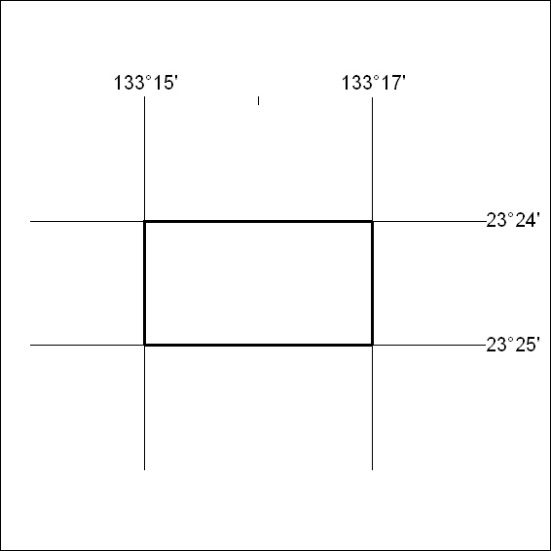 Mineral Titles ActNOTICE OF LAND CEASING TO BE A  MINERAL TITLE AREAMineral Titles ActNOTICE OF LAND CEASING TO BE A  MINERAL TITLE AREATitle Type and Number:Exploration Licence 28866Area Ceased on:21 May 2018Area:3 Blocks, 9.45 km²Locality:ANBURLAName of Applicant(s)/Holder(s):56.28% CROSSLAND NICKEL PTY LTD* [ACN. 099 477 915], 43.72% ESSENTIAL MINING RESOURCES PTY LTD [ACN. 601 655 725]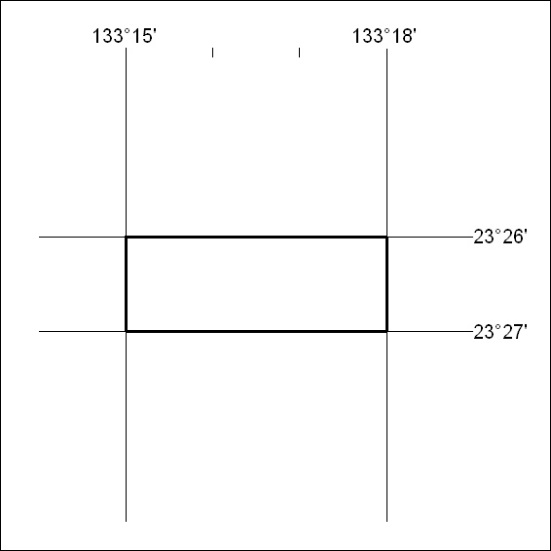 